T.C.DENİZLİ VALİLİĞİİl Milli Eğitim Müdürlüğü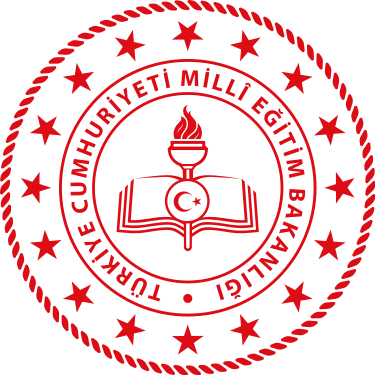 NORM KADRO / İHTİYAÇ FAZLASI  ÖĞRETMENLERİN (KADROLU – SÖZLEŞMELİ)YER DEĞİŞTİRME KILAVUZUKASIM 2023A-İLGİLİ MEVZUATDenizli İlindeki norm kadro fazlası / istihdam fazlası öğretmenlerin (kadrolu-sözleşmeli) başvuru ve atama işlemlerini kapsamaktadır. Yer değiştirmelerde aşağıdaki mevzuat esas alınacaktır.17/04/2015 tarih ve 29329 sayılı Resmi Gazetede yayımlanan Milli Eğitim Bakanlığı Öğretmenlerinin Atama ve Yer Değiştirme Yönetmeliği,18/06/2014 tarih ve 29034 sayılı Resmi Gazete ve (25/11/2016 tarih ve 29899 sayılı Resmi Gazete’de yayımlanan değişiklik yapıldığına dair 2016/9488 Karar) Millî Eğitim Bakanlığına Bağlı Okul ve Kurumların Yönetici ve Öğretmenlerinin Norm Kadrolarına İlişkin Yönetmelik,Sözleşmeli Öğretmen İstihdamına İlişkin Yönetmelik,Talim ve Terbiye Kurulu Başkanlığı Öğretmenlik Alanları, Atama ve Ders Okutma Esasları.B- İLKELER Eğitim kurumlarının atama yapılacak alanlarda, norm kadro açığının bulunması,a) Millî Eğitim Bakanlığı Öğretmenlerinin Atama ve Yer Değiştirme Yönetmeliğinin “İhtiyaç ve norm kadro fazlası öğretmenlerin yer değiştirmeleri” başlıklı 53. Maddesinde;  (1)Eğitim kurumunun ya da bölümün/eğitim kurumunda uygulanmakta olan mesleki ve teknik eğitim alanının kapanması, program değişikliği, Bakanlığın öğretmenliğe atanacakların tespitine ilişkin kararıyla ders/alan kaldırılması ya da norm kadro esasları gereğince yapılacak düzenlemeler sonucu öğretmen fazlalığı oluşması hâlinde; eğitim kurumunun ya da bölümün kapatılması veya program değişikliği sonucunda bu eğitim kurumlarında görevli öğretmenler, yeni eğitim kurumu açılarak öğrencilerin taşınması hâlinde bu eğitim kurumlarına, öğrenci azlığı nedeniyle kapatılan eğitim kurumlarında ya da bölümlerde görevli olanlar ise açık norm kadro bulunması hâlinde öncelikle öğrencilerin taşındığı eğitim kurumları olmak üzere il içinde alanlarında ihtiyaç duyulan eğitim kurumlarına mazeretleri ve tercihleri de dikkate alınmak suretiyle atanır.(2) Bu şekilde yapılan atamalarla fazlalığın giderilememesi hâlinde bu durumdaki öğretmenler tercihleri de dikkate alınmak suretiyle öncelikle il içinde alanlarında ihtiyaç duyulan eğitim kurumlarına atanır.(3) Bu madde kapsamında il içinde yapılan atamalarla fazlalığın giderilememesi durumunda fazlalık, il içinde zamana bağlı olmaksızın yapılacak yer değiştirmelerle giderilir. Bu şekilde yapılacak yer değiştirmeler, duyurusu yapılan eğitim kurumlarına öğretmenlerin tercihleri de dikkate alınarak hizmet puanı üstünlüğüne göre yapılır. Fazla konumdaki öğretmenlerden herhangi bir kuruma atanmak üzere başvuruda bulunmayanlar ile tercihlerine atanamayanların görev yerleri, il içinde valiliklerce resen belirlenir.” hükmüne yer verilmiştir.b) Sözleşmeli Öğretmen İstihdamına İlişkin Yönetmeliğin 18.maddesinde “ (1) Eğitim kurumu ve/veya bölüm kapanması, program değişikliği, Bakanlığın öğretmenliğe atanacakların tespitine ilişkin kararıyla bazı derslerin kaldırılması veya istihdam alanının daralması gibi nedenlerle öğretmen fazlalığı oluşması hâlinde, öncelikle sözleşmeli öğretmenler ihtiyaç fazlası öğretmen olarak değerlendirilir.   (2) İhtiyaç fazlası konumda bulunan sözleşmeli öğretmenler, istekleri ve tercihleri de dikkate alınmak suretiyle atamaya esas puan üstünlüğüne göre il içinde alanlarına uygun eğitim kurumlarına valiliklerce atanır. Sözleşmeli öğretmenlerin sözleşmeleri, görev yaptıkları il içinde alanında ihtiyaç olmaması ya da öğretmenlerin bu fıkraya göre yapılması öngörülen görev yeri değişikliğini kabul etmemeleri hâlinde sona erer.” hükmü yer almaktadır.C- GENEL AÇIKLAMALARNorm kadro fazlası öğretmenlerin başvuruları alınacak olup tercihte bulunanlara en fazla 15 (onbeş) eğitim kurumu tercih hakkı verilecek ve hizmet puanı ile hizmet süresinin hesabında 10 Kasım 2023 tarihi esas alınacaktır.Devlet Memurlarının Yer Değiştirme Suretiyle Atanmalarına İlişkin Yönetmeliğin 9'uncu maddesinin son fıkrası hükmünün de dikkate alınarak İl/İlçe Millî Eğitim Müdürlüklerinde norm kadro fazlası durumunda olan öğretmenler ile eğitim kurumlarının öğretmen norm kadrolarıyla ilişkilendirilmemiş durumda olan öğretmenlerin başvuru işlemleri için;Kadrolu öğretmenler: Norm kadro fazlası kadrolu öğretmenlerin tespiti; ilgili mevzuat hükümleri çerçevesi ile hizmet puanı üstünlüğüne göre okul/kurum müdürlükleri tarafından belirlenecektir. Norm kadro fazlası olan öğretmenler  (aylıksız izinli olan norm kadro fazlası öğretmenler ile haklarında uzaklaştırma tedbiri uygulanan norm fazlası öğretmenlerde dahil)  bilgilendirilecektir. Sözleşmeli Öğretmenler: Norm kadro fazlası olan sözleşmeli öğretmenlerin tespiti; atamaya esas puanlarına göre okul/kurum müdürlükleri tarafından belirlenecektir. Norm kadro fazlası olan ve aylıksız izinde olan norm kadro fazlası sözleşmeli öğretmenler bilgilendirilecektir. Milli Eğitim Bakanlığı Öğretmen Atama ve Yer Değiştirme Yönetmeliği’nin 53’üncü maddesinin üçüncü fıkrasının son cümlesinde: “Norm kadro fazlası olarak belirlenen öğretmenler; öncelikle görevli oldukları yerleşim yerindeki ya da ilçedeki eğitim kurumları olmak üzere il içinde alanlarında norm kadro açığı bulunan eğitim kurumlarına tercihleri de dikkate alınarak hizmet puanı üstünlüğüne göre atanır” hükmüne yer verilmiştir.İlgili mevzuatına göre alınan sağlık kurulu raporunda en az yüzde kırk oranında engelli olduğu belirtilen öğretmenler ile ağır engelli raporlu eşi veya bakmakla yükümlü olduğu birinci derece kan hısımları bulunan öğretmenlerden norm kadro fazlası konumunda bulunanlar, engellilik durumlarının devamı süresince resen görev yeri belirlemeden istisnadır. (İlgili engelli raporların başvuru esnasında  belgelendirmesi gerekmektedir.)Sağlık kurulu raporunda en az yüzde kırk oranında engelli olduğu belirtilen norm kadro fazlası konumdaki öğretmenlerden herhangi bir kuruma atanmak üzere başvuruda bulunmayanlar ile tercihlerine atanamayanların görev yerleri engellilik durumlarının devamı süresince resen görev yeri belirlemeden istisnadır.Özel program ve proje uygulayan eğitim kurumlarında norm kadro fazlası olan öğretmenler istemeleri halinde kapsam dışındaki diğer eğitim kurumlarına tercihte bulunabileceklerdir. Aylıksız izinli olan ve haklarında uzaklaştırma tedbiri uygulanan norm kadro fazlası konumundaki öğretmenlere, Millî Eğitim Bakanlığı Öğretmen Atama ve Yer Değiştirme Yönetmeliğinin 53.maddesine göre işlem yapılacaktır.Norm kadro fazlası durumunda olan öğretmenler; ‘İlçeler Arası Norm Kadro Tercih Formu (EK-2a)’ ve ‘İlçe İçi Norm Kadro Tercih Formu (EK-2b)’ ile en fazla 15’er eğitim kurumu tercih edebilecektir.Bilişim Teknolojileri alan öğretmenlerinden “Bilgisayar ve Öğretim Teknolojileri Öğretmenliği”, “Matematik-Bilgisayar Bölümü”, “İstatistik ve Bilgisayar Bilimleri”, “Bilgisayar Teknolojisi Bölümü/Bilgisayar Teknolojisi ve Bilişim Sistemleri Bölümü” , “Bilgi Teknolojileri” ve “Yönetim Bilişim Sistemleri”  mezunları, meslekî ve teknik ortaöğretim kurumlarını tercih edemeyeceklerdir.Yöneticilik görevi sona erenler ile okul, kurum veya bölüm kapatılması ve iller arası ihtiyaç fazlası olarak atamaları yapılmış olup norma girmeyen öğretmenler norm fazlası olarak tercihte bulunabileceklerdir.Münhal ilân edilen eğitim kurumlarına yargı kararı, soruşturma, atama iptali, bakanlık ataması vs. nedenlerle atama yapılması durumda eğitim kurumlarına atama yapılamayacaktır.Norm kadro fazlası durumdaki öğretmenler, başvurularını kadrosunun bulunduğu okul/kurum müdürlüklerine 06/11/2023- 10/11/2023 tarihleri arasında tercih formu ile yapacaklardır.İl içerisinde soruşturma sonucu görev yeri değiştirilen öğretmenlerden norm kadro fazlası durumunda olanlar, 3 yıl geçmeden daha önce görev yaptıkları eğitim kurumuna veya ilçeye atanmak üzere yer değiştirme isteğinde bulunamayacaktır.Atamalar gerçekleştikten sonra iptal istekleri gerçekleştirilmeyecektir. Gerçek dışı beyanla tercihte bulunanların atamaları yapılmayacak, yapılsa dahi iptal edilecektir. Sorumluluk öncelikle tercihte bulunacak öğretmenin, sonra da başvuruları kontrol / onay yetkisine sahip okul ve ilçe yöneticilerine aittir.Atamalarla ilgili iş ve işlemlerin takvim doğrultusunda, tam, doğru ve zamanında gerçekleşmesinden eğitim kurumu müdürlükleri ve ilçe milli eğitim müdürlükleri sorumlu olacaklardır.Duyuru ve başvuru süresi içinde kılavuzdaki eksik bilgi nedeniyle değişiklik yapılması ya da ihtiyaç olan okullara ait listelerde sistemden kaynaklı hatalı girişler yapılması nedeniyle güncelleme yapılabileceği göz önünde bulundurularak Denizli İl Millî Eğitim Müdürlüğünün web sitesi adresindeki (http://denizli.meb.gov.tr/) "Duyurular" bölümü öğretmenler ve okul müdürlükleri ile ilçe milli eğitim müdürlüklerince takip edilecektir. Başvuru süresi içinde yer alan güncellemelerin dikkate alınmaması sonucu oluşan mağduriyetler ilgililerin sorumluluğunda olacaktır.Bakanlığımızca herhangi bir atama veya yer değiştirme takvimi yayınlaması ya da duyuruyu etkileyecek mevzuat değişikliği olması durumunda yer değiştirme işlemleri Valiliğimizce iptal edilebilir ya da ertelenebilir.Yukarıda belirtilen açıklamalarda yer almayan hususlarda ilgili mevzuat hükümleri esas alınacaktır.Ç- BİLGİLERİN KONTROL EDİLMESİ Öğretmenlerin yer değiştirme işlemini etkileyecek;- Kimlik bilgileri,- Sözleşmeli/Kadrolu görev kaydı,- Geçici görevlendirme kaydı,- Hizmet puanını etkileyen hizmet birleştirme kayıtları- Hizmet puanı,- Bakanlık atama alanı,- Öğrenim bilgileri,- Norm kadro fazlası /İstihdam fazlası olup olmadığı, bilgileri öğretmenler tarafından kontrol edilecek varsa yanlışlıkların belgeye dayalı olarak düzeltilmesi sağlanacaktır. Eksik hizmet puanı ile yapılan yer değiştirme işlemi itirazı kabul edilmeyecektir.D-BAŞVURUDA YAPILACAK İŞLEMLERÖğretmenler yer değiştirme takviminde belirtilen süre içerisinde;Başvurular sadece müdürlüğümüzce yayınlanan tercih formları ile yapılacaktır.Tercih formları, tasdik ve imza işlemleri için kadrosunun bulunduğu eğitim kurumu                   müdürlüğüne teslim edilecek ve okul/kurum müdürlüğünce onaylanacaktır.F- EĞİTİM KURUMLARININ YAPACAĞI İŞ VE İŞLEMLERNorm kadro fazlası bulunan alanlardaki tüm öğretmenlerin hizmet puanını MEBBİS-Özlük Modülü üzerinden hesaplatarak, norm fazlası öğretmenleri tespit edilecektir. Atamayı etkileyen bilgilerde hata-eksiklik olması durumunda gerekli düzeltme yapılacaktır.01- 06 Kasım 2023 tarihleri arasında norm fazlası olan öğretmenlere duyuru tebliğ edilecektir.Norm kadro fazlası olduğu bildirilen öğretmene Norm Fazlası Öğretmen Tespit Çizelgesi (EK-1)  imzalatılacaktır.İmzalatılan Norm Fazlası Öğretmen Tespit Çizelgesi (EK-1) 06/11/2023 tarihi mesai bitimine kadar İlçe Milli Eğitim Müdürlüklerine gönderilecektir.Norm fazlası olarak tercihte bulunan öğretmelerin tercih formlarını başvuru süresi içerisinde (imza-kaşe-mühür) onaylayacaktır.Öğretmenlerin onaylanan ‘İlçeler Arası Norm Kadro Tercih Formu (EK-2a)’ ve ‘İlçe İçi Tercih Formu (EK-2b)’nun bir sureti okul/kurum müdürlüğünce muhafaza edilecektir.Norm kadro fazlası olarak tercihte bulunan öğretmenlerin tercih formlarını, Norm Kadro Fazlası Atamasına Başvuranların Çizelgesi (EK-3)’ne işleyerek çizelge ile birlikte 10/11/2023 tarihi mesai bitimine kadar İlçe Milli Eğitim Müdürlüklerine elden teslim edecektir.G- İLÇE MİLLİ EĞİTİM MÜDÜRLÜKLERİNCE YAPILACAK İŞ VE İŞLEMLERNorm fazlası yer değiştirme kılavuzunu eğitim kurumu müdürlüklerine süresi içinde duyuracaklardır.Yer değiştirme isteğinde bulunan norm kadro fazlası öğretmenlerin bilgilerini kontrol edecekler varsa eksik ve yanlış bilgilerin düzeltilmesini sağlayacaklardır.Norm Fazlası Öğretmen Tespit Çizelgesini (EK-1) 06/11/2023 tarihine kadar ve İl Milli Eğitim Müdürlüğü Öğretmen Atama ve Yer Değiştirme Birimine elden ve tutanakla teslim edilecektir.Gerekli şartları taşımadığı veya bilgi ve belgelerinde eksiklik görülmesi nedeniyle kabul edilmeyen başvuruları, gerekçeleri ile birlikte ilgili öğretmenlere duyurulmak üzere eğitim kurumu müdürlüklerine iade edeceklerdir.Başvuru belgelerinin titizlikle incelenmesi, yukarıda belirtilen kriterlere uygun başvuruda bulunmayanların tercih formlarının müdürlüğümüze gönderilmemesi için gerekli hassasiyetin gösterilmesi gerekmektedir.Norm kadro fazlası olarak tercihte bulunan öğretmenlerin tercih formlarını, Norm Kadro Fazlası Atamasına Başvuranların Çizelgesi (EK-3)’ne işleyerek çizelge ile birlikte 10/11/2023 tarihi mesai bitimine kadar İl Milli Eğitim Müdürlüğü Öğretmen Atama ve Yer Değiştirme Birimine elden teslim edilecektir.H- KILAVUZDA YER ALMAYAN HUSUSLARİş bu kılavuzda yer almayan hususlar için A. İLGİLİ MEVZUAT bölümünde yer alan mevzuat hükümleri ile Bakanlığımızca yayınlanan genelge ve yazılardan yararlanılacaktır.Kılavuz ve ekleri ile ilgili güncellemeler ilgililerce müdürlüğümüz resmi internet sitesinden takip edilecektir.Yapılacak İşlerTarihNorm Fazlası Öğretmenlere İmza Karşılığı Duyuru01/11/2023 – 06/11/2023Başvuruların Kabul Edilmesi ve Onay Süreci06/11/2023 – 10/11/2023Atama İşlemlerinin Değerlendirilmesi13/11/2023 – 16/11/2023Atama Sonuçlarının Duyurulması                       17/11/2023